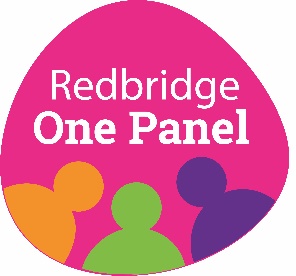 Redbridge ‘One Panel’ Case Referral FormThis referral form is to be used when referring a case for consideration by the Redbridge ‘One Panel’ for either a statutory review, i.e., a Safeguarding Adult Review (SAR), Domestic Homicide Review (DHR) or Child Safeguarding Practice Review (CSPR) or when a case may not meet the criteria for a statutory review but there is the opportunity to learn lessons. Please complete the form below and send to: RedbridgeOnePanel@redbridge.gov.uk Click on the below for the full definition of each: Child Safeguarding Practice Review  Chapter 4, Working Together 2018 Safeguarding Adults Review The Care Act 2014Domestic Homicide Review In brief, a statutory SAR or CSPR is when (1) an adult or child has died or been serious injured and serious abuse or neglect is suspected and (2) there is concern about how agencies have worked together to safeguard the child or adult.A DHR is when the death of a person over the age of 16 years appears to be the result of violence, abuse, or neglect by a (a) a person whom they were related or had an intimate relationship with or (b) a member of the same household. Context for referral to One PanelContext for referral to One PanelDate of this One Panel referral           /            /Summary of reason for referral Date of incident/death      /          /Subject details Subject details Subject details Subject details Subject details Subject details Subject details Subject details Subject details First nameLast nameLast nameLast nameOther names usedDate of birthAge Age Age GenderEthnicityDisabilityDisabilityDisabilityNHS numberGP Postmortem result (if applicable)Postmortem result (if applicable)Postmortem result (if applicable)Home addressHousing tenure School / college Other relevant person(s) details Other relevant person(s) details Other relevant person(s) details Other relevant person(s) details Other relevant person(s) details Other relevant person(s) details Other relevant person(s) details Other relevant person(s) details Other relevant person(s) details Next of kin / nearest relative / nearest relevant personNext of kin / nearest relative / nearest relevant personNext of kin / nearest relative / nearest relevant personNext of kin / nearest relative / nearest relevant personNext of kin / nearest relative / nearest relevant personNext of kin / nearest relative / nearest relevant personNext of kin / nearest relative / nearest relevant personNext of kin / nearest relative / nearest relevant personNext of kin / nearest relative / nearest relevant personName DOBRelationship to subjectAddressAny other information that is relevant to the discussion Any other information that is relevant to the discussion Other relevant person / family member / friendOther relevant person / family member / friendOther relevant person / family member / friendOther relevant person / family member / friendOther relevant person / family member / friendOther relevant person / family member / friendOther relevant person / family member / friendOther relevant person / family member / friendOther relevant person / family member / friendName DOBRelationship to subjectAddressAny other information that is relevant to the discussion Any other information that is relevant to the discussion Other relevant person / family member / friendOther relevant person / family member / friendOther relevant person / family member / friendOther relevant person / family member / friendOther relevant person / family member / friendOther relevant person / family member / friendOther relevant person / family member / friendOther relevant person / family member / friendOther relevant person / family member / friendName DOBRelationship to subjectAddressAny other information that is relevant to the discussion Any other information that is relevant to the discussion Please add others as required Please add others as required Please add others as required Please add others as required Please add others as required Please add others as required Please add others as required Please add others as required Please add others as required Agency involvement with the subject and relevant others Brief summary of work/intervention undertaken. Please include the key points, an analysis that summarises and gives the case outline.  Do not include a full chronology at this stage.Agency involvement with the subject and relevant others Brief summary of work/intervention undertaken. Please include the key points, an analysis that summarises and gives the case outline.  Do not include a full chronology at this stage.Details of original referral/contact with agencySubject: Details of original referral/contact with agencyOthers:Status i.e., subject of a CP plan, looked after child, subject to adult at risk procedure, subject to deprivation of liberty safeguards (DoLS) etc.Subject: Status i.e., subject of a CP plan, looked after child, subject to adult at risk procedure, subject to deprivation of liberty safeguards (DoLS) etc.Others:Summary of work/intervention and analysis that illustrates the case outlineSubject: Summary of work/intervention and analysis that illustrates the case outlineOthers:What other agencies have been involved with the family? Subject: What other agencies have been involved with the family? Others:How well, in your opinion, has the multi-agency partnership worked together?Referrer details Referrer details Referrer details Referrer details NameAgencyRole Contact Tel no. / emailManager Name responsible for quality assuring the referralManager Name responsible for quality assuring the referralIs this referral subject to an internal/single agency review? Is this referral subject to an internal/single agency review? Lessons learnt: If appropriate please describe the lessons that have been learnt by your agency and any changes made as a result.Lessons learnt: If appropriate please describe the lessons that have been learnt by your agency and any changes made as a result.Considerations: For example, is there media interest?  Are there criminal proceedings? Is the case linked to a complex abuse case?Considerations: For example, is there media interest?  Are there criminal proceedings? Is the case linked to a complex abuse case?One Panel Decision (to be completed by One Panel Secretariat following meeting)One Panel Decision (to be completed by One Panel Secretariat following meeting)One Panel Decision (to be completed by One Panel Secretariat following meeting)One Panel Decision (to be completed by One Panel Secretariat following meeting)Meeting Date      /     /OP recommendationFollow up action 